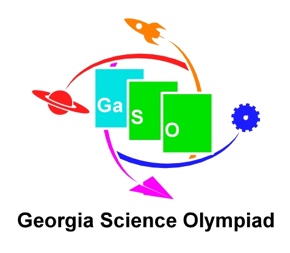 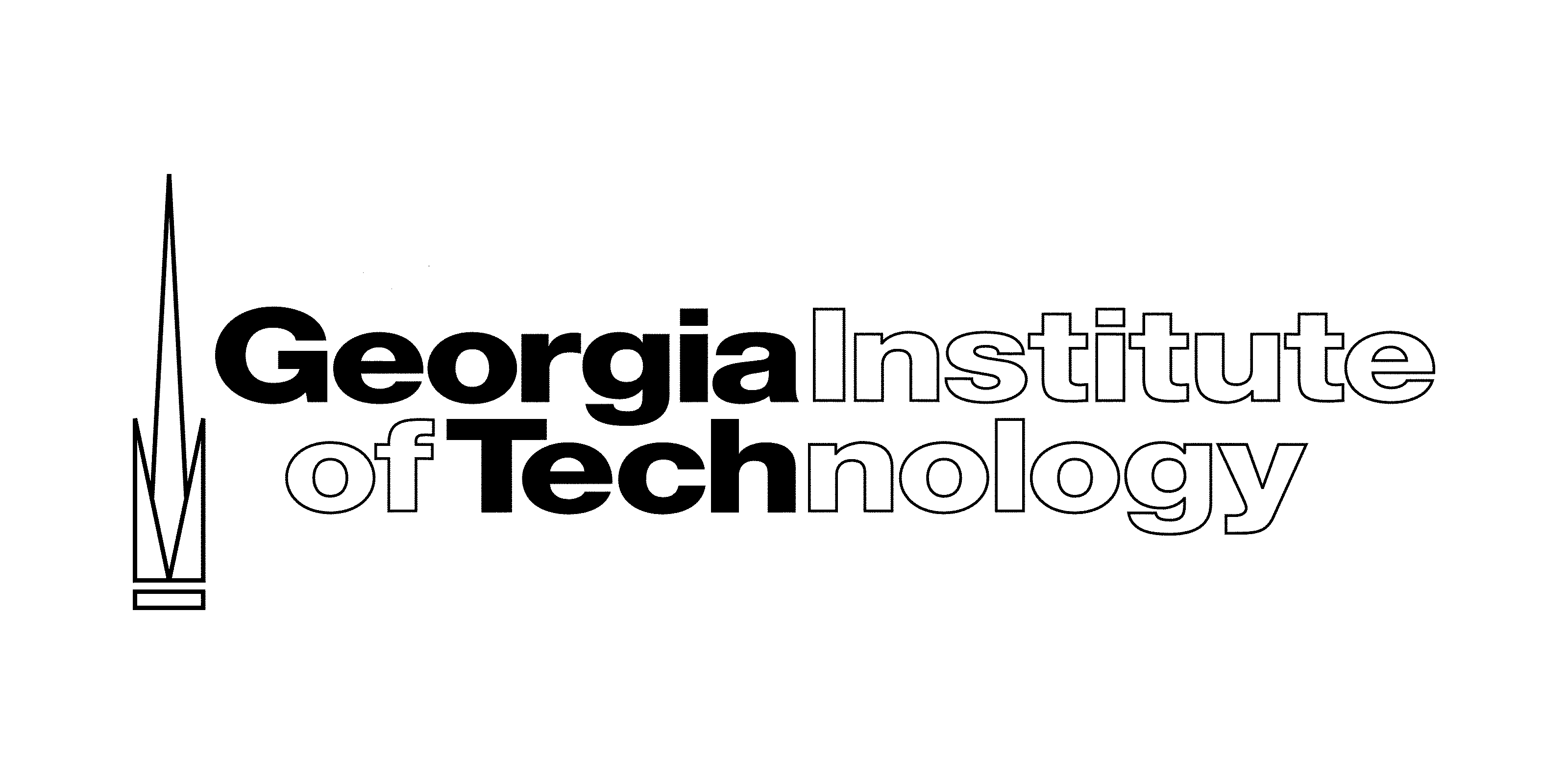 Science Olympiad at Georgia TechBehavior Management PolicyTournament participants are expected to follow these basic rules:Follow the instructions of the Tournament Directors, Event Supervisors, Cluster Coordinators, and other adult volunteers.Do not harm yourself or others in any way.Treat other youth, staff, and visitors with respect.Georgia Tech is an open campus.  Always travel with a buddy. Be kind to the environment and campus spaces.For safety reasons, certain types of inappropriate behavior cannot be tolerated.  The following behaviors will result in a participant’s disqualification from the tournament. If such misbehavior occurs, coaches will be notified immediately.Jeopardizing the health or safety of others.Destruction of property.Repeated cursing or profane language.Threatening violence.Thank you for supporting our staff’s efforts to ensure the safety and well-being of all tournament  participants.  Please complete and sign the statement below for our records.I, the 2018 Regional Science Olympiad Tournament Coach of ________________________________     High School, have received and read the Behavior Management Policy for the 2018 Regional Science Olympiad tournament that is held at Georgia Tech.  I agree to abide by this policy as a condition of my team’s participation in this tournament, and I will discuss the basic rules of behavior with my students._____________________________________                                     _____________________                           Coach’s Signature		                                                         Date		